Moravskoslezské inovační centrum Ostrava, a.sOBJEDNÁVKA č. V0190058Odběratel:Tel.:Moravskoslezské inovační centrum Ostrava, a.s.Technologická 372/2
708 00 Ostrava-PustkovecIČ:25379631 DIČ: CZ25379631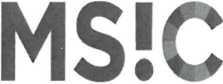 Fax:Dodavatel:Telefon: xxxxxE-mail:xxxxxwww.ms-ic.czMORAVSKOSLEZSKÉ INOVAČNÍ CENTRUMGoodfeel Max Trading s.r.o.Matiční 2255/12 702 00 OstravaObjednávka č.:	V0190058Forma úhrady:	PříkazemDatum objednávky:	18.04.2019IČ:	28643194DIČ: CZ28643194Cílem je vytvoření jedinečné akce pro obec inovátorů i nadšenců z řad veřejnosti s přesahem do CEE, potažmo celé Evropy, vedlejším cílem je prezentace MSK jako inovativní regionu (podpora změny image). V prvním roce se předpokládá kofmancování ze strany MSK a SMO (dotace), do budoucna je cílem ziskový charakter eirentu.Zpracovaná rešerše bude obsahovat: popis události - pásma eventů návrh konkrétních eventů, které budou součástí identifikaci partnerů předpokládané finanční nákladypotřebné finanční a lidské zdroje na přípravu (včetně propagace) orientační časový harmonogramplán samofinancovateinosti eventů do budoucna, včetně odhadovaných výnosůHodinová sazba 1000,- Kč bez DPH při maximálním objemu práce 50 hodin. Fakturace bude probíhat měsíčně dle odpracovaných (předem schválených) hodin, zálohová faktura je možná až do výše 60% maximálního finančního objemu plnění.Předpokládá se dodání prvního draftu eventů v termínu do 30.4.2019, po připomínkách ze strany MŠIC dopracování do finální podoby, vč. případné přípravy projektové fiše do 13.5.2019.Objednavatel: xxxxMSíCVystavil: xxxxxx	Ekonomický a informační systém POHODAMorav^^skéinovacn. centrum Ostrava.	lč. 2S37963iOznačení dodávkyMnožstvíJ.cena Sleva	Cena %DPHDPHKč CelkemObjednáváme přípravu konceptu"Innovators summit 2020" coby výročního setkání komunity MŠIC."Innovators summit 2020" coby výročního setkání komunity MŠIC."Innovators summit 2020" coby výročního setkání komunity MŠIC.připrava konceptu Innovators summit2020501 000,00	50 000,00	21%10 500,0060 500,00Součet položekCELKEM K ÚHRADĚ50 000,0010 500,0060 500,0060 500,00